О праздновании Нового 2022 года в сельском поселенииТактагуловский сельсовет Бакалинского района           Во исполнение Указа Главы Республики Башкортостан № УГ-660 от 16 ноября 2021 года «О праздновании Нового 2022 года в Республике Башкортостан» и в целях организованного проведения новогодних праздничных мероприятий на территории сельского поселения Тактагуловский сельсовет, администрация сельского поселения Тактагуловский сельсовет муниципального района Бакалинский район Республики БашкортостанПОСТАНОВЛЯЕТ:            1.  Организовать и провести на территории сельского поселения Тактагуловский сельсовет  мероприятия, посвященные празднованию Нового 2022 года в населенных пунктах Тактагулово.            2. Для организации мероприятий по проведению новогодних праздников образовать оргкомитет в следующем составе:1. Руководитель оргкомитета:Кадыров А.М. – и. о. главы администрации сельского поселения2. Члены оргкомитета:	в селе Тактагулово1. Мусина Г.Р.2. Разетдинова И.Л.3. Раянова М.Р.4. Шарафутдинова А.А.5. Ахунова Р.Р.           3. Утвердить план основных мероприятий по подготовке и проведению новогодних праздников согласно приложению №1. 3.1. Определить следующие места дислокации и оборудования ледовых городков на территории сельского поселения с. Тактагулово - на площади перед СДК;3.2. Установить срок подготовки и оборудования основных елок, ледовых городков на территории  сельсовета до 01.12.2021 года. 4.  Определить по согласованию координаторами и организаторами основных видов работ по подготовке и проведению мероприятий, посвященных празднованию Нового 2021 года наряду с Администрацией сельского поселения дирекцию школы, руководителей учреждений культуры, руководителя базового сельскохозяйственного предприятия.5. Объявить и провести в период празднования Нового года конкурс среди коллективов по красочному оформлению своих зданий, учреждений, территорий, а также среди личных подворий граждан и предпринимателей.6. Подготовить и провести тематические, культурные и спортивные мероприятия, в рамках празднования Нового года с участием детей, учащихся, молодежи и молодых семей, коллективов художественной самодеятельности, ветеранов и членов трудовых династий.7. Принять необходимые по усилению в дни новогодних праздников мер пожарной безопасности, по обеспечению общественного правопорядка и безопасности участников, особенно детей на территориях ледовых городков, мест проведения новогодних утренников, бал-маскарадов, корпоративов. Привлечь для  этих целей добровольных народных дружинников, представителей добровольных пожарных команд.8. Контроль за ходом исполнения настоящего постановления оставляю за собой.И.о. главы администрации сельского поселенияТактагуловский сельсовет муниципального районаБакалинский район Республики Башкортостан                                                               А.М. КадыровПриложение №1 к  постановлению Администрации сельского поселения Тактагуловский сельсовет муниципального района Бакалинский район Республики Башкортостан № 40 от 19 ноября 2021г.ПЛАНмероприятий по проведению новогодних праздников на территории сельского поселения Тактагуловский сельсовет муниципального района Бакалинский район Республики БашкортостанИ. о. главы администрации сельского поселенияТактагуловский сельсовет муниципального района  Бакалинский район Республики Башкортостан                             А.М. КадыровБашкортостан РеспубликаҺыБакалы районымуниципаль районыныңТоктагол ауыл советыауыл биләмәһе Хакимиәте452655, Токтагол ауылыЙэштэр урамы, 9, тел. 2-98-36https://taktagul.rue-mail: Taktagul2008@yandex.ru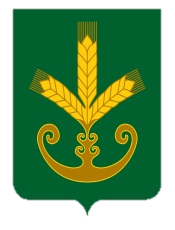 Республика БашкортостанАдминистрация сельского поселенияТактагуловский сельсоветмуниципального районаБакалинский район452655, с. Тактагуловоул. Молодежная, 9, тел. 2-98-36https://taktagul.rue-mail: Taktagul2008@yandex.ruҠАРАРПОСТАНОВЛЕНИЕ«19» ноябрь  2021 й.     № 39             «19» ноября  2021 г.№ п/пМероприятияДата исполненияОтветственные1.Проведение заседаний оргкомитетапо отдельному графикуГлава СПРуководитель оргкомитета2.Определение и согласование мест установки новогодних елок, мест и даты проведения новогодних праздниковдо 22 ноября 2021г.Оргкомитет3.Приобретение, завоз и установка Новогодних елок в населенных пунктах, красочное их оформлениедо 28 ноября 2021г.Оргкомитет4.Приобретение, завоз и установка новогодних елок в СДК, клубах и школах, красочное их оформление до 1 декабря 2021г.Руководители5.Сооружение ледового городкаВ населенных пунктах Тактагулово участие в районном конкурсе «ледовых городков»до 5 декабря 2021г.Оргкомитет6.Красочное оформление гирляндами учреждений, организацийдо 1 декабря 2021 г.Руководители7.Организация и проведение конкурса по оформлению новогодних елок, установке гирлянд, сооружению горок среди личных подворий. с 1-20 декабря 2021 г. годаОргкомитет8.Подготовка сценария и программы  проведения новогодних праздников, бал-маскарадов, утренников.до 20 декабря 2021 г.Заведующие СДК, СК9.Приобретение призов, подарков, сувениров для проведения праздниковдо 20 декабря 2021 г.Оргкомитет10.Организация и проведение бал-маскарада в СДК в населенных пунктах Тактагуловоутренниковв Тактагуловской школе30.12.2021 г.29.12.2021 г.ОргкомитетРуководители11.Торжественное зажигание новогодних елокв  населенных пунктах Тактагулово05.12.2021 г.Оргкомитет12.Финансирование мероприятий по проведению Новогодних праздников согласно утвержденной сметы расходовноябрь-декабрьОргкомитет13.Организация охраны общественного порядка и обеспечение пожарной безопасности в местах проведения праздников.весь периодЧлены ДНД, ДПО14.Организация взаимодействия Администрации СП со службами Администрации муниципального района, ЕДДС, отделом внутренних дел, КЧС муниципального района и др.весь периодГлава СПРуководители15.Информационное сопровождение мероприятий, освещение через сайт администрации СП хода подготовки и итоги проведения праздника.ноябрь-декабрьОргкомитет